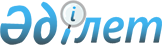 О бюджете сельского округа Кармакшы на 2021-2023 годыРешение Кармакшинского районного маслихата Кызылординской области от 28 декабря 2020 года № 416. Зарегистрировано Департаментом юстиции Кызылординской области 30 декабря 2020 года № 8011.
      В соответствии с пунктом 2 статьи 75 Кодекса Республики Казахстан от 4 декабря 2008 года "Бюджетный кодекс Республики Казахстан", пункта 2-7 статьи 6 Закона Республики Казахстан от 23 января 2001 года "О местном государственном управлении и самоуправлении в Республике Казахстан" Кармакшинский районный маслихат РЕШИЛ:
      1. Утвердить бюджет сельского округа Кармакшы на 2021-2023 годы согласно приложениям 1, 2 и 3 соответственно, в том числе на 2021 год в следующих объемах:
      1) доходы – 59 381 тысяч тенге, в том числе:
      налоговые поступления – 1 414 тысяч тенге;
      неналоговые поступления – 0;
      поступления от продажи основного капитала – 0;
      поступления трансфертов – 57 967 тысяч тенге;
      2) затраты – 60 162,4 тысяч тенге;
      3) чистое бюджетное кредитование – 0;
      4) сальдо по операциям с финансовыми активами – 0;
      5) дефицит (профицит) бюджета – -781,4 тысяч тенге;
      6) финансирование дефицита (использование профицита) бюджета – 781,4 тысяч тенге.
      Сноска. Пункт 1 - в редакции решения Кармакшинского районного маслихата Кызылординской области от 17.03.2021 № 26 (вводится в действие с 01.01.2021).


      2. Учесть, что в 2021 году объем бюджетной субвенций, передаваемый из районного бюджета в бюджет сельского округа Кармакшы установлен в размере 40 810 тысяч тенге.
       3. Утвердить перечень бюджетной программы на 2021 год, не подлежащих секвестру в процессе исполнения местного бюджета согласно приложению 4.
       4. Утвердить целевые трансферты, предусмотренные в бюджете сельского округа Кармакшы на 2021 год за счет республиканского бюджета согласно приложению 5.
       5. Утвердить целевые трансферты, предусмотренные в бюджете сельского округа Кармакшы на 2021 год за счет районного бюджета согласно приложению 6. 
       6. Настоящее решение вводится в действие с 1 января 2021 года и подлежит официальному опубликованию. Бюджет сельского округа Кармакшы на 2021 год
      Сноска. Приложение 1 - в редакции решения Кармакшинского районного маслихата Кызылординской области от 17.03.2021 № 26 (вводится в действие с 01.01.2021). Бюджет сельского округа Кармакшы на 2022 год Бюджет сельского округа Кармакшы на 2023 год Перечень бюджетной программы на 2021 год, не подлежащих секвестру в процессе исполнения местных бюджетов Целевые трансферты, предусмотренные в бюджете сельского округа Кармакшы на 2021 год за счет республиканского бюджета
      Сноска. Приложение 5 - в редакции решения Кармакшинского районного маслихата Кызылординской области от 17.03.2021 № 26 (вводится в действие с 01.01.2021). Целевые трансферты, предусмотренные в бюджете сельского округа Кармакшы на 2021 год за счет районного бюджета
      Сноска. Приложение 6 - в редакции решения Кармакшинского районного маслихата Кызылординской области от 17.03.2021 № 26 (вводится в действие с 01.01.2021).
					© 2012. РГП на ПХВ «Институт законодательства и правовой информации Республики Казахстан» Министерства юстиции Республики Казахстан
				
      Председатель сессии Кармакшинского
районного маслихата

Б. Нысанбаев

      Секретарь Кармакшинского
районного маслихата

М. Наятұлы
Приложение 1 к решениюКармакшинского районного маслихатаот 28 декабря 2020 года № 416
Категория
Категория
Категория
Категория
Категория
Сумма, тысяч тенге
Класс
Класс
Класс
Класс
Сумма, тысяч тенге
Подкласс
Подкласс
Подкласс
Сумма, тысяч тенге
Наименование
Наименование
Сумма, тысяч тенге
1.Доходы
1.Доходы
59381
1
Налоговые поступления
Налоговые поступления
1414
04
Hалоги на собственность
Hалоги на собственность
1414
1
Hалоги на имущество
Hалоги на имущество
11
3
Земельный налог
Земельный налог
74
4
Hалог на транспортные средства
Hалог на транспортные средства
1329
2
Неналоговые поступления
Неналоговые поступления
0
3
Поступления от продажи основного капитала
Поступления от продажи основного капитала
0
4
Поступления трансфертов 
Поступления трансфертов 
57967
02
Трансферты из вышестоящих органов государственного управления
Трансферты из вышестоящих органов государственного управления
57967
3
Трансферты из районного (города областного значения) бюджета
Трансферты из районного (города областного значения) бюджета
57967
Функциональная группа 
Функциональная группа 
Функциональная группа 
Функциональная группа 
Функциональная группа 
Сумма, тысяч тенге
Функциональная подгруппа
Функциональная подгруппа
Функциональная подгруппа
Функциональная подгруппа
Сумма, тысяч тенге
Администратор бюджетных программ
Администратор бюджетных программ
Администратор бюджетных программ
Сумма, тысяч тенге
Программа
Программа
Сумма, тысяч тенге
Наименование
Сумма, тысяч тенге
2.Затраты
60162,4
01
Государственные услуги общего характера
32657
1
Представительные, исполнительные и другие органы, выполняющие общие функции государственного управления
32657
124
Аппарат акима города районного значения, села, поселка, сельского округа
32657
001
Услуги по обеспечению деятельности акима города районного значения, села, поселка, сельского округа
23457
022
Капитальные затраты государственного органа
9200
05
Здравоохранение
3
9
Прочие услуги в области здравоохранения
3
124
Аппарат акима города районного значения, села, поселка, сельского округа
3
002
Организация в экстренных случаях доставки тяжелобольных людей до ближайшей организации здравоохранения, оказывающей врачебную помощь
3
07
Жилищно-коммунальное хозяйство
5002,2
2
Коммунальное хозяйство
1100
124
Аппарат акима города районного значения, села, поселка, сельского округа
1100
014
Организация водоснабжения населенных пунктов
1100
3
Благоустройство населенных пунктов
3902,2
124
Аппарат акима города районного значения, села, поселка, сельского округа
3902,2
008
Освещение улиц в населенных пунктах
191
011
Благоустройство и озеленение населенных пунктов
3711,2
08
Культура, спорт, туризм и информационное пространство
22470
1
Деятельность в области культуры
22470
124
Аппарат акима города районного значения, села, поселка, сельского округа
22470
006
Поддержка культурно-досуговой работы на местном уровне
22470
15
Трансферты
30,2
1
Трансферты 
30,2
124
Аппарат акима города районного значения, села, поселка, сельского округа
30,2
048
Возврат неиспользованных (недоиспользованных) целевых трансфертов
30,2
3.Чистое бюджетное кредитование
0
4. Сальдо по операциям с финансовыми активами
0
5. Дефицит (профицит) бюджета
-781,4
6. Финансирование дефицита (использование профицита) бюджета
781,4
8
Используемые остатки бюджетных средств
781,4
01
Остатки бюджетных средств
781,4
1
Свободные остатки бюджетных средств
781,4Приложение 2 к решениюКармакшинского районного маслихатаот 28 декабря 2020 года № 416
Категория
Категория
Категория
Категория
Категория
Сумма, тысяч тенге
Класс
Класс
Класс
Класс
Сумма, тысяч тенге
Подкласс
Подкласс
Подкласс
Сумма, тысяч тенге
Наименование
Наименование
Сумма, тысяч тенге
1.Доходы
1.Доходы
42636
1
Налоговые поступления
Налоговые поступления
1456
04
Hалоги на собственность
Hалоги на собственность
1456
1
Hалоги на имущество
Hалоги на имущество
12
3
Земельный налог
Земельный налог
76
4
Hалог на транспортные средства
Hалог на транспортные средства
1368
2
Неналоговые поступления
Неналоговые поступления
0
3
Поступления от продажи основного капитала
Поступления от продажи основного капитала
0
4
Поступления трансфертов 
Поступления трансфертов 
41180
02
Трансферты из вышестоящих органов государственного управления
Трансферты из вышестоящих органов государственного управления
41180
3
Трансферты из районного (города областного значения) бюджета
Трансферты из районного (города областного значения) бюджета
41180
Функциональная группа 
Функциональная группа 
Функциональная группа 
Функциональная группа 
Функциональная группа 
Сумма, тысяч тенге
Функциональная подгруппа
Функциональная подгруппа
Функциональная подгруппа
Функциональная подгруппа
Сумма, тысяч тенге
Администратор бюджетных программ
Администратор бюджетных программ
Администратор бюджетных программ
Сумма, тысяч тенге
Программа
Программа
Сумма, тысяч тенге
Наименование
Сумма, тысяч тенге
2.Затраты
42636
01
Государственные услуги общего характера
19527
1
Представительные, исполнительные и другие органы, выполняющие общие функции государственного управления
19527
124
Аппарат акима города районного значения, села, поселка, сельского округа
19527
001
Услуги по обеспечению деятельности акима города районного значения, села, поселка, сельского округа
19527
05
Здравоохранение
3
9
Прочие услуги в области здравоохранения
3
124
Аппарат акима города районного значения, села, поселка, сельского округа
3
002
Организация в экстренных случаях доставки тяжелобольных людей до ближайшей организации здравоохранения, оказывающей врачебную помощь
3
07
Жилищно-коммунальное хозяйство
3277
3
Благоустройство населенных пунктов
3277
124
Аппарат акима города районного значения, села, поселка, сельского округа
3277
008
Освещение улиц в населенных пунктах
198
011
Благоустройство и озеленение населенных пунктов
3079
08
Культура, спорт, туризм и информационное пространство
19829
1
Деятельность в области культуры
19829
124
Аппарат акима города районного значения, села, поселка, сельского округа
19829
006
Поддержка культурно-досуговой работы на местном уровне
19829
3.Чистое бюджетное кредитование
0
4. Сальдо по операциям с финансовыми активами
0
5. Дефицит (профицит) бюджета
0
6. Финансирование дефицита (использование профицита) бюджета
0Приложение 3 к решениюКармакшинского районного маслихатаот 28 декабря 2020 года № 416
Категория
Категория
Категория
Категория
Категория
Сумма, тысяч тенге
Класс
Класс
Класс
Класс
Сумма, тысяч тенге
Подкласс
Подкласс
Подкласс
Сумма, тысяч тенге
Наименование
Наименование
Сумма, тысяч тенге
1.Доходы
1.Доходы
43070
1
Налоговые поступления
Налоговые поступления
1580
01
Подоходный налог
Подоходный налог
80
2
Индивидуальный подоходный налог
Индивидуальный подоходный налог
80
04
Hалоги на собственность
Hалоги на собственность
1500
1
Hалоги на имущество
Hалоги на имущество
13
3
Земельный налог
Земельный налог
79
4
Hалог на транспортные средства
Hалог на транспортные средства
1408
2
Неналоговые поступления
Неналоговые поступления
0
3
Поступления от продажи основного капитала
Поступления от продажи основного капитала
0
4
Поступления трансфертов 
Поступления трансфертов 
41490
02
Трансферты из вышестоящих органов государственного управления
Трансферты из вышестоящих органов государственного управления
41490
3
Трансферты из районного (города областного значения) бюджета
Трансферты из районного (города областного значения) бюджета
41490
Функциональная группа 
Функциональная группа 
Функциональная группа 
Функциональная группа 
Функциональная группа 
Сумма, тысяч тенге
Функциональная подгруппа
Функциональная подгруппа
Функциональная подгруппа
Функциональная подгруппа
Сумма, тысяч тенге
Администратор бюджетных программ
Администратор бюджетных программ
Администратор бюджетных программ
Сумма, тысяч тенге
Программа
Программа
Сумма, тысяч тенге
Наименование
Сумма, тысяч тенге
2.Затраты
43070
01
Государственные услуги общего характера
19697
1
Представительные, исполнительные и другие органы, выполняющие общие функции государственного управления
19697
124
Аппарат акима города районного значения, села, поселка, сельского округа
19697
001
Услуги по обеспечению деятельности акима города районного значения, села, поселка, сельского округа
19697
05
Здравоохранение
3
9
Прочие услуги в области здравоохранения
3
124
Аппарат акима города районного значения, села, поселка, сельского округа
3
002
Организация в экстренных случаях доставки тяжелобольных людей до ближайшей организации здравоохранения, оказывающей врачебную помощь
3
07
Жилищно-коммунальное хозяйство
3410
3
Благоустройство населенных пунктов
3410
124
Аппарат акима города районного значения, села, поселка, сельского округа
3410
008
Освещение улиц в населенных пунктах
208
011
Благоустройство и озеленение населенных пунктов
3202
08
Культура, спорт, туризм и информационное пространство
19960
1
Деятельность в области культуры
19960
124
Аппарат акима города районного значения, села, поселка, сельского округа
19960
006
Поддержка культурно-досуговой работы на местном уровне
19960
3.Чистое бюджетное кредитование
0
4. Сальдо по операциям с финансовыми активами
0
5. Дефицит (профицит) бюджета
0
6. Финансирование дефицита (использование профицита) бюджета
0Приложение 4 к решениюКармакшинского районного маслихатаот 28 декабря 2020 года № 416
Наименование 
Здравоохранение
Организация в экстренных случаях доставки тяжелобольных людей до ближайшей организации здравоохранения, оказывающей врачебную помощьПриложение 5 к решениюКармакшинского районного маслихатаот 28 декабря 2020 года № 416
№
Наименование
Сумма, 

тысяч тенге
Целевые текущие трансферты:
2 592,0
1
На установление доплат к должностному окладу за особые условия труда в организациях культуры и архивных учреждениях управленческому и основному персоналу государственных организаций культуры и архивных учреждений
2 592,0Приложение 6 к решениюКармакшинского районного маслихатаот 28 декабря 2020 года № 416
№
Наименование
Сумма, 

тысяч тенге
Целевые текущие трансферты:
14 565,0
1
На разработку экспертизы на строительство резервуара питьевой воды в сельском округе Кармакшы Кармакшинского района
1 100,0
2
На приобретение дизельного насоса СНП 500/10 для подвоза воды к посеву в Кармакшинском сельском округе
9 200,0 
3
На текущий ремонт ветряной мельницы в сельском округе Кармакшы
4 265,0